Club de lectura:LA TORRE DE CRISTAL (2020)FRAN CIAROSinopsis: Eric, huérfano que sobrevive por sus pies rápidos y el consuelo de su guitarra, se encuentra en las circunstancias más adversas con Violeta, una chica de la Torre que habitualmente escapa a los peligrosos suburbios para sentir la vida tal como es. El amor entre ellos surgirá en mal momento, ya que una nueva amenaza se cierne sobre unos y otros. En una carrera contrarreloj para conjurar el peligro, Violeta descubre un terrible secreto sobre su pasado que cambia por completo su vida, al tiempo que se convierte en una revolucionaria capaz de unir a las distintas facciones rebeldes de los Suburbios. Acompáñanos al Madrid de un futuro pospandemia de la mano de Violeta, Eric y su fiel amigo Ricardo, en una historia de amor, amistad y supervivencia, con toques de humor, giros inesperados y un mensaje de esperanza. (casadellibro.com)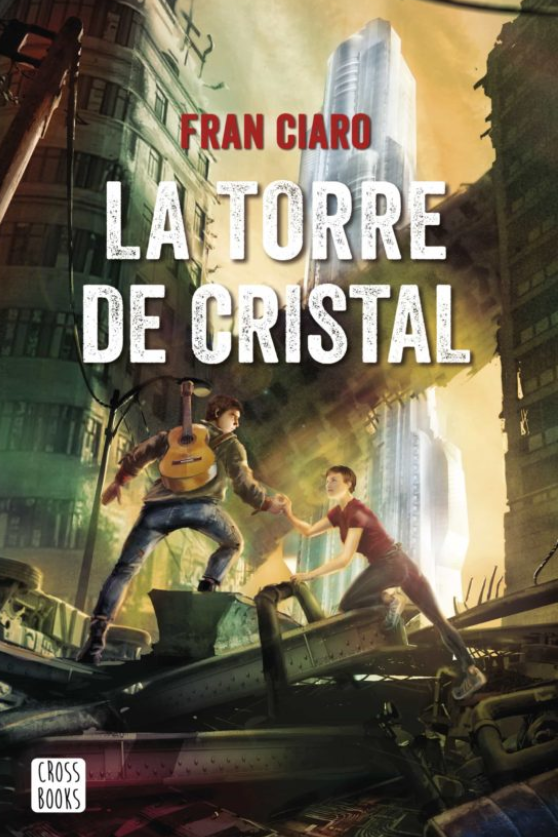 